Муниципальное бюджетное общеобразовательное учреждение «Алексеевская школа Первомайского района Республики Крым»Конспект   комбинированного  урока обществознания   в 6 классе с учётом требований ФГОС( с использованием  проблемного обучения, информационно-коммуникативных, здоровьесберегающих технологий).Урок  № 24Тема   «Человек славен добрыми делами»УМК  . Обществознание. 6 класс: учеб. для общеобразоват. организаций : базовый уровень / [ Л. Н. Боголюбов, Ю.А. Аверьянов, А. В. Белявский и др.]; под ред. Л. Н. Боголюбова [и др.]  ; Рос. акад.  наук, Рос.  акад. образования, изд-во «Просвещение».  – М. : Просвещение, 2014.                      Подготовила                                                          учитель  истории и обществознания
                      Дерюжко В. Б.Алексеевка, 2020Цели и задачи:Образовательная: развитие представлений учащихся о добре и зле; воспитание стремления совершать добрые дела, воспитывать культуру общения. Развивающая:  продолжить формировать умения анализировать дополнительную литературу, делать выводы, работать по тексту учебника.Воспитательная: воспитывать стремление к проявлению заботы о своих близких, умения общаться.Планируемые результаты:Предметные : научатся: отличать добрые поступки от злых; определять понятия «нравственность» и «безнравственность»;получат возможность 
научиться:  работать с текстом учебника; высказывать собственное мнение, 
суждения.Метапредметные УУД: 1) коммуникативные: договариваются о распределении функций 
и ролей в совместной деятельности; задают вопросы, необходимые для организации собственной деятельности и сотрудничества с партнёром; 2) регулятивные: : определяют последовательность промежуточных целей с учётом конечного результата; составляют план и последовательность действий.; 3) познавательные: ориентируются в разнообразии способов решения познавательных  задач; выбирают наиболее эффективные 
способы их решения.Личностные УУД: проявляют заинтересованность не только в личном успехе, но и в решении проблемных  заданий всей группой; выражают положительное отношение  к процессу познания; адекватно понимают причины успешности/неуспешности учебной деятельности.Тип: комбинированныйМетоды: наглядный, частично-поисковый, практический, контроля.            Межпредметные связи: Обществозание – изо, литература, этика.Оборудование:
1.  учебник , 
2.  рабочие листы,
3.  картина Рембрандта «Возвращение блудного сына», 
4.  экран,  компьютер, мультимедиа.Ход урока.
1. Организационный момент-Добрый день, ребята! Я надеюсь, что вы пришли ко мне с хорошим настроением и у нас с вами получится все задуманное!Вы готовы поработать?Вы готовы отвечать?Вы готовы, если нужноЧто-то вспомнить и узнать?Ну, а главное, готовыВы сегодня рассуждать?- Спасибо за ответы и за готовность сотрудничать со мной.2.Определение темы и целей урока.Ну, а чтобы узнать, о чем мы будем говорить сегодня на уроке, надо восстановить пословицы, из которых потерялись слова:Жизнь дана на …дела.Мир не без …людей.Истинное … всегда просто.… слово человеку – что дождь в засуху.- О чем же мы сегодня будем говорить? (О добре)3. Актуализация знаний- Что такое добро? (Все хорошее, полезное, что помогает жить)- Какого человека называют добрым?Тема нашего урока: Человек славен добрыми делами. Сегодня мы совершим путешествие по дороге Добра. Итак, в добрый  путь.4. Знакомство с новым материалом.1. Работа в парах. Придумай не менее пяти предложений со словом «добро», «доброта».Вставь пропущенное слово: __________, сколь ни было оно мало, Гораздо лучше, чем большое зло. Своими словами объясни, как ты понимаешь смысл этих строк.Ты уже знаешь о золотом правиле морали. Придумай правило к понятию «доброжелательность». А. С. Пушкин в стихотворении «Памятник» писал:И долго буду тем любезен я народу, Что чувства добрые я лирой пробуждал...Как ты думаешь, почему в памяти людей долго сохраняются добрые дела? Какими примерами ты можешь подкрепить слова поэта?- Сказанное слово, словно семя, попадает в сердце человека. От добрых слов мы чувствуем, как в нашем сердце растёт тепло и благодарность, любовь и надежда, милосердие и сострадание.То есть добрыми могут быть не только слова, но и чувства.Давайте познакомимся с одной сказкой о Принце. Стр.862. Групповая работа с текстом учебника.- Почему Принц плакал, ведь его же называли счастливым? (Почувствовал угрызения совести)«Принц заплакал потому, что ему наконец – то открылась правда. Раньше, при жизни, он наслаждался привычными дворцовыми развлечениями и был вполне счастлив, но счастье оказалось иллюзорным. Он ничего не знал о подлинной жизни своего королевства, скорби и нищете народа.- Почему Принц решил помогать людям? (Потому что у него появилось чувство сострадания к судьбам несчастных жителей его города. Картина которая открылась ему сверху, когда он уже стал статуей, потрясла его, пронзила его сердце: в нем родилось сострадание, а вместе с ним и искренне желание помочь людям. Может быть, именно теперь он стал по – настоящему счастливым.)- Какое чувство испытывала ласточка? (Чувство сострадания испытала и Ласточка. Она преисполнилась жалости, увидев, что Принц плачет, и, поняв причину его страданий, стала искренне помогать ему). - Чем жертвовала Ласточка, решившись помогать Принцу? (Своей жизнью)- Отчего Ласточке стало тепло, ведь приближалась зима? ( Сделав доброе дело она ощутила тепло).- О каких же добрых чувствах говорится в этой сказке? (Сочувствие, сострадание)- Запишите эти слова во вторую часть схемы.3. Рубрика «Картинная галерея».    В рубрике дана репродукция картины Рембрандта (1606—1669) «Возвращение блудного сына».Сюжет взят из Нового Завета. В Евангелии от Луки (глава 15, стих 11) изложена «Притча облудном сыне», (кратко рассказываю притчу). - Человек, стоящий на коленях перед стариком, это и есть блудный сын, слово«блудный» здесь означает «заблудший, сбившийся с пути». - Рассмотреть репродукцию картины и постараться ответить на вопросы: - Какие чувства, кроме радости встречи, испытывает отец?- Какие чувства, кроме радости встречи, испытывает его сын?Учитель: - Безусловно, сын испытывает радость встречи. Но вместе с тем его мучают угрызениясовести, стыд. Он раскаивается, он сожалеет о том, что сделал, просит простить его, готовисправиться, загладить свою вину и т. д. - Отец жалеет сына, его сердце полно сострадания, он готов забыть его поступок и простить.- Можно сделать вывод: все это и есть добрые чувства, и они открывают путь к добрым поступкам.- Какими чувствами мы дополним свою схему? (любовь, радость, угрызения совести)5. Рефлексия.-У меня в руках символическое «Сердечко». В нём стрелы обид от плохих поступков и слов. Вынем их и увидим, что раны заживают, но шрамы остаются на всю жизнь. Хочется вылечить такие сердечки добрыми словами, делами. А вот на этих здоровых сердечках напишите самые добрые слова и подарите тому, кому пожелаете. Пусть ваша доброта поселится в других сердцах.Д/з-Найти примеры добрых дел, поступков в газетах журналах, художественной литературе.Написать мини-сочинение «Доброта вокруг меня».Наше занятие подошло к концу. Давайте будем учиться любви, пониманию и доброте.Неправда, что этому нельзя научиться! Можно. Надо толькозахотеть этого очень сильно. Марина Цветаева говорила, что есть круговаяпорука добра – и цепочка зла. Надо стоять, взявшись за руки, в круговойпоруке добра, а цепочку зла обрывать на себе, не пускать его дальше покругу.Давайте поклоняться доброте!Давайте с думой жить о доброте.Вся в голубой и звёздной красотеЗемля добра: она дарит нас хлебом,Живой водой и деревом в цвету.Под этим вечно неспокойным небомДавайте воевать за доброту.- Мне хочется пожелать вам всем добра. Спасибо за работу на уроке. (Звучит песня Шуры «Твори добро»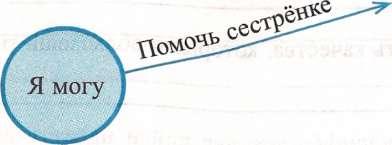 